Comité Administrativo y JurídicoSexagésima novena sesión
Ginebra, 10 de abril de 2014BASES DE DATOS DE INFORMACIÓN DE LA UPOVDocumento preparado por la Oficina de la Unión

Descargo de responsabilidad:  el presente documento no constituye
un documento de política u orientación de la UPOV	El presente documento tiene por objeto informar de las novedades que se han producido en relación con la base de datos GENIE, el sistema de códigos de la UPOV y la base de datos PLUTO, y presentar los resultados del sondeo entre los miembros de la Unión sobre su utilización de las bases de datos y los sistemas de presentación electrónica de solicitudes.BASE DE DATOS GENIE	2SISTEMA DE CÓDIGOS UPOV	2Orientación acerca del sistema de códigos de la UPOV	2BASE DE DATOS PLUTO	2SONDEO ENTRE LOS MIEMBROS DE LA UNIÓN SOBRE SU UTILIZACIÓN DE LAS BASES DE DATOS Y LOS SISTEMAS DE PRESENTACIÓN ELECTRÓNICA DE SOLICITUDES	3ANEXO I	PROGRAMA DE MEJORAS DE LA BASE DE DATOS SOBRE VARIEDADES VEGETALESANEXO II	RESULTADOS DEL SONDEO ENTRE LOS MIEMBROS DE LA UNIÓN SOBRE SU UTILIZACIÓN DE LAS BASES DE DATOS Y LOS SISTEMAS DE PRESENTACIÓN ELECTRÓNICA DE SOLICITUDESBASE DE DATOS GENIE	Se recuerda que la base de datos GENIE (http://www.upov.int/genie/es/) ha sido creada con el fin de proporcionar, por ejemplo, información en Internet sobre la situación de la protección (véase el documento C/[sesión]/6); la cooperación en materia de examen (véase el documento C/[sesión]/5); la experiencia práctica en el examen DHE (véase el documento TC/[sesión]/4) y la existencia de directrices de examen de la UPOV (véase el documento TC/[sesión]/2) para distintos GÉNeros y especIEs (de ahí el nombre GENIE), y que también se utiliza para producir los documentos pertinentes del Consejo y del Comité Técnico (TC) relativos a esa información.  Además, la base de datos GENIE constituye el repertorio de códigos UPOV y proporciona información sobre nombres botánicos y nombres comunes alternativos.SISTEMA DE CÓDIGOS UPOVOrientación acerca del sistema de códigos de la UPOV	El documento "Orientación acerca del sistema de códigos de la UPOV", en su versión modificada por el Comité Técnico (TC) en su cuadragésima cuarta sesión, celebrada en Ginebra del 26 al 28 de marzo de 2012, y por el Comité Administrativo y Jurídico (CAJ), en su sexagésima quinta sesión, celebrada el 29 de marzo de 2012, se reproduce como Anexo I de los documentos CAJ/67/6 y TC/49/6 y está disponible en el sitio Web de la UPOV (véase http://www.upov.int/genie/es/pdf/upov_code_system.pdf).	En 2013, se crearon 209 nuevos códigos UPOV y se introdujeron modificaciones en 47 códigos UPOV.  Al final de 2013, la base de datos GENIE contenía 7.251 códigos UPOV. *	Se incluyen los cambios introducidos en los códigos UPOV tras la reclasificación de Lycopersicon, Solanum y Cyphomandra (véase el documento TC/47/8).**	Se incluyen los cambios introducidos en los códigos UPOV que resultan de la modificación de la "Orientación acerca del sistema de códigos de la UPOV" en lo que concierne a los híbridos (véase el documento TC/49/6).	De conformidad con el procedimiento establecido en la Sección 3.3 de la Orientación acerca del sistema de códigos de la UPOV, la Oficina de la Unión elaborará cuadros de las adiciones y modificaciones de los códigos UPOV, con el fin de que sean verificados por las autoridades competentes, para cada una de las sesiones que celebrarán en 2014 los Grupos de Trabajo Técnico (TWP).	Se invita al CAJ a tomar nota de las novedades que se han producido en relación con los códigos UPOV, según se expone en los párrafos 4 y 5 del presente documento.BASE DE DATOS PLUTO	En el Anexo I del presente documento figura el Programa de mejoras de la base de datos sobre variedades vegetales (Programa) aprobado por el CAJ en su quincuagésima novena sesión, celebrado en Ginebra el 2 de abril de 2009, y modificado por el CAJ en su sexagésima quinta sesión, celebrada en Ginebra el 29 de marzo de 2012, y en su sexagésima octava sesión, celebrada en Ginebra el 21 de octubre de 2013 (véanse los párrafos 23 a 28 del documento CAJ/68/10, "Informe sobre las conclusiones"). 	Se distribuyó a los miembros de la Unión y a otros contribuyentes a la base de datos PLUTO la Circular E-14/037, de 7 de marzo de 2014, en la que se los informa de los cambios en:a)	la frecuencia de la presentación de datos (véanse los párrafos 12 a 14 del documento CAJ/68/6, "Bases de datos de información de la UPOV", y el párrafo 24 del documento CAJ/68/10, "Informe sobre las conclusiones"), yb)	la asignación de los códigos UPOV (véanse los párrafos 4 a 11 del documento CAJ/68/6, "Bases de datos de información de la UPOV", y el párrafo 24 del documento CAJ/68/10, "Informe sobre las conclusiones").	En el caso de los miembros de la Unión que proporcionan datos a la base de datos PLUTO a través de la Oficina Comunitaria de Variedades Vegetales de la Unión Europea (OCVV), de conformidad con el Memorando de entendimiento entre la UPOV y la OCVV ("Memorando UPOV-OCVV") (véase el párrafo 6 del documento CAJ/57/6, "Base de datos UPOV-ROM sobre variedades vegetales"), la mencionada circular se envió a través de la OCVV a fin de aclarar cómo se aplicaría el procedimiento en el caso de estos miembros de la Unión.	Por lo que respecta a la frecuencia de la presentación de datos por la OCVV y por otros miembros de la Unión que administran bases de datos y que, por lo tanto, no tienen una fecha de publicación fija, estos pueden enviar datos nuevos al administrador de la base de datos PLUTO con la frecuencia que deseen, por ejemplo, diariamente.  El administrador de la base de datos PLUTO emitirá una notificación a todos los usuarios registrados cada vez que la base de datos PLUTO se actualice.  De conformidad con el Memorando UPOV-OCVV, después de cada actualización de la base de datos PLUTO se notificará a la OCVV y se suministrarán los datos actualizados.	Se invita al CAJ a tomar nota de las novedades acaecidas en relación con el programa de mejoras de la Base de datos sobre variedades vegetales, según se informa en los párrafos 7 a 10.  SONDEO ENTRE LOS MIEMBROS DE LA UNIÓN SOBRE SU UTILIZACIÓN DE LAS BASES DE DATOS Y LOS SISTEMAS DE PRESENTACIÓN ELECTRÓNICA DE SOLICITUDES	El CAJ, en su sexagésima sexta sesión, pidió a la Oficina de la Unión que llevara a cabo un sondeo entre los miembros de la Unión sobre su utilización de las bases de datos con fines de protección de las variedades vegetales, y también de los sistemas de presentación electrónica de solicitudes (véase el párrafo 21 del documento CAJ/66/8, "Informe sobre las conclusiones").  La Oficina de la Unión distribuyó un sondeo el 25 de noviembre de 2013 (en inglés) y otro el 27 de enero de 2014 (en inglés, francés, alemán y español).  	Los resultados del sondeo se muestran en el Anexo II del presente documento. 	Se invita al CAJ a examinar los resultados del sondeo entre los miembros de la Unión sobre su utilización de las bases de datos con fines de protección de las variedades vegetales, y también de los sistemas de presentación electrónica de solicitudes.[Siguen los Anexos]CAJ/69/6ANEXO IPROGRAMA DE MEJORAS DE LA BASE DE DATOS SOBRE VARIEDADES VEGETALESaprobado por el Comité Administrativo y Jurídico (CAJ), 
en su quincuagésima novena sesión, celebrada en Ginebra el 2 de abril de 2009,
y modificado por el CAJ en su sexagésima quinta sesión, celebrada en Ginebra el 21 de marzo de 2012,
y en su sexagésima octava sesión, celebrada en Ginebra el 21 de octubre de 20131.	Título de la Base de datos sobre variedades vegetalesEl nombre de la Base de datos sobre variedades vegetales será “base de datos PLUTO” (del inglés PLant varieties in the UPOV system: The Omnibus, compilación de variedades vegetales del sistema de la UPOV).2.	Asistencia a los contribuyentes de datos2.1	El administrador de la base de datos PLUTO se mantendrá en contacto con todos los miembros de la Unión y los contribuyentes a la base de datos PLUTO que no están aportando datos, no los aportan de forma regular, o no aportan datos con códigos UPOV.  En cada caso, se les invitará a explicar el tipo de asistencia que les permitiría aportar en forma periódica datos completos a la base de datos PLUTO.2.2	Como respuesta a las necesidades determinadas por los miembros de la Unión y los contribuyentes a la base de datos PLUTO en el párrafo 2.1, el administrador de la base de datos PLUTO tratará de encontrar soluciones para cada contribuyente a la base de datos PLUTO.2.3	Se elaborará un informe anual sobre la situación que se someterá a la consideración del Comité Administrativo y Jurídico (CAJ) y del Comité Técnico (TC). 2.4	Por lo que atañe a la asistencia que se preste a los contribuyentes de datos, el “Aviso general y descargo de responsabilidad” de la base de datos PLUTO dice:  “[…] Todos los contribuyentes a la base de datos PLUTO son responsables de la exactitud e integridad de los datos que aportan. […]”.  Así pues, en los casos en que se preste asistencia a los contribuyentes, estos continuarán siendo responsables de la exactitud y la exhaustividad de los datos.  En los casos en que el contribuyente solicite al administrador de la base de datos PLUTO la asignación de códigos UPOV o cuando se considere conveniente modificar un código UPOV asignado por el contribuyente, el administrador de la base de datos PLUTO formulará propuestas para su aprobación por el contribuyente.  Si no se presentan respuestas en el plazo establecido, los códigos UPOV propuestos se utilizarán en la base de datos PLUTO.  Si, posteriormente, el contribuyente notifica al administrador de la base de datos PLUTO que es necesaria alguna corrección, esta se efectuará en la primera oportunidad posible, de conformidad con la Sección 4, “Frecuencia de actualización de los datos”.3.	Datos que se han de incluir en la base de datos PLUTO3.1	Formato de los datos3.1.1	En particular, se crearán las siguientes opciones de formato para la presentación de los datos aportados a la base de datos PLUTO:a)	datos en formato XML;b)	datos en hojas de cálculo Excel o cuadros Word;c)	datos suministrados mediante un formulario Web en línea;d)	opción destinada a que los contribuyentes aporten únicamente datos nuevos o modificados.3.1.2	Examinar, según proceda, la posibilidad de reorganizar los elementos de las etiquetas, por ejemplo, cuando algunas partes del campo son obligatorias y otras no lo son.3.1.3	A reserva en lo dispuesto en la Sección 3.1.4, el conjunto de caracteres que deberá usarse será la representación en caracteres ASCII [American Standard Code for Information Interchange] (código estándar estadounidense para el intercambio de información)], de conformidad con la definición que figura en la Norma ISO [Organización Internacional de Normalización] 646.  No se pueden emplear caracteres especiales, símbolos o acentos (~, ˆ, ¨, º, etc.). Solamente podrán utilizarse caracteres del alfabeto inglés.3.1.4	En el caso de los datos transmitidos en relación con las etiquetas <520>, <550>, <551>, <552>, <553>, <650> <651>, <652>, <750>, <751>, <752>, <753>, <760>, <950> y <960>, los datos deberán presentarse en el formato de transformación Unicode-8 (UTF-8).3.2	Calidad y exhaustividad de los datosSe introducirán los siguientes requisitos para los datos en la base de datos PLUTO.<800> ejemplo: 	“AB CD 20120119 situación de la fuente”		o 	“AB CD 2012 situación de la fuente”3.3	“Elementos de información” obligatorios y necesarios3.3.1	Por lo que respecta a los elementos de información que se indican como “obligatorio” en la sección 3.2, los datos no serán excluidos de la base de datos PLUTO aunque no se proporcione esa información.  Sin embargo, se enviará al contribuyente un informe detallando las inobservancias.3.3.2	Un resumen de las inobservancias se enviará al TC y al CAJ una vez al año.3.3.3	Con respecto a los elementos de información que se indican como “NECESARIO” en la Sección 3.2, los datos serán excluidos de la base de datos PLUTO si el elemento necesario no figura en el alfabeto latino.3.4	Fechas de comercialización3.4.1	Se ha creado en la base de datos PLUTO un elemento de información que permite tener una indicación de las fechas en las que una variedad se haya comercializado por primera vez en el territorio de la solicitud y en otros territorios, sobre la base siguiente:Información <XXX>:  fechas en las que se haya comercializado por primera vez una variedad en el territorio de la solicitud y en otros territorios (no obligatorio)3.4.2	El siguiente descargo de responsabilidad figurará al lado del título de la información en la base de datos:“La ausencia de información [XXX] no significa que la variedad no haya sido comercializada.  Respecto de cualquier información proporcionada, se prestará atención a la fuente y la situación de la información como se dispone en los campos ‘Fuente de la información’ y ‘Situación de la información’.  Además, se tomará nota de que la información proporcionada puede no ser completa ni exacta.”   4.	Frecuencia de la presentación de datosSe instará a los contribuyentes a que remitan los datos cuanto antes en cuanto sea factible tras su publicación por las autoridades correspondientes.  La base de datos PLUTO se actualizará con los nuevos datos a la mayor brevedad posible tras la recepción de estos, conforme al procedimiento de introducción de datos.  Cuando sea necesario, la base de datos PLUTO podrá actualizarse con datos corregidos, conforme al procedimiento de introducción de datos.5.	Descargo de responsabilidad5.1	En la página PLUTO del sitio Web de la UPOV figura el siguiente descargo de responsabilidad:“Los datos que actualmente aparecen en la Base de datos sobre variedades vegetales (base de datos PLUTO) se actualizaron por última vez el [dd/mm/aaaa]. “Para poder acceder a la página de la base PLUTO, debe aceptar el siguiente descargo de responsabilidad. “Téngase presente que la información sobre los derechos de obtentor proporcionada en la base de datos PLUTO no constituye la publicación oficial de las respectivas autoridades.  Para consultar la publicación oficial, u obtener información detallada sobre la condición jurídica y la integridad de la información contenida en la base de datos PLUTO, diríjase a la respectiva autoridad, cuyos datos de contacto se facilitan en http://www.upov.int/members/es/pvp_offices.html.“Todos los contribuyentes a la base de datos PLUTO son responsables de la exactitud e integridad de los datos que aportan.  Se solicita particularmente a los usuarios que observen que no es obligatorio que los miembros de la Unión aporten datos a la base de datos PLUTO, y que, en el caso de los miembros de la Unión que aportan datos, no es obligatorio hacerlo para todos los elementos de información.”5.2	En los informes generados por la base de datos PLUTO aparece el siguiente descargo de responsabilidad:“Los datos contenidos en este informe se obtuvieron de la base de datos PLUTO el [dd/mm/aaaa].   “Téngase presente que la información sobre los derechos de obtentor proporcionada en la base de datos PLUTO no constituye la publicación oficial de las respectivas autoridades. Para consultar la publicación oficial, u obtener información detallada sobre la condición jurídica y la integridad de la información contenida en la base de datos PLUTO, diríjase a la respectiva autoridad, cuyos datos de contacto se facilitan en http://www.upov.int/members/es/pvp_offices.html.“Todos los contribuyentes a la base de datos PLUTO son responsables de la exactitud e integridad de los datos que aportan.  Se solicita particularmente a los usuarios que observen que no es obligatorio que los miembros de la Unión aporten datos a la base de datos PLUTO, y que, en el caso de los miembros de la Unión que aportan datos, no es obligatorio hacerlo para todos los elementos de información.” 6.	Plataforma de búsqueda comúnSe elaborará un informe sobre la marcha de los trabajos para la creación de una plataforma de búsqueda común que se someterá al TC y al CAJ.  Todas las propuestas relativas a la plataforma de búsqueda común se someterán al examen del TC y el CAJ.[Sigue el Anexo II]CAJ/69/6ANEXO IIRESULTADOS DEL SONDEO ENTRE LOS MIEMBROS DE LA UNIÓN SOBRE SU UTILIZACIÓN DE LAS BASES DE DATOS Y LOS SISTEMAS DE PRESENTACIÓN ELECTRÓNICA DE SOLICITUDESLos resultados del sondeo se estructuran del modo siguiente:1. 	Lista de los miembros de la UPOV que respondieron al sondeo2.	Resumen de las respuestas3.	Observaciones adicionales de los sondeados 1.	Se recibieron respuestas al sondeo de los siguientes miembros de la UPOV:En 5 casos, la persona que respondió al sondeo no indicó en nombre de qué miembro de la UPOV respondía.2.	Resumen de las respuestas3. Observaciones adicionales: 3 a)	¿Su base de datos incluye la siguiente información? Solicitante (nombre y datos)3 b)	Representante del solicitante (nombre y datos)3 c)	La persona o personas* que han creado o descubierto y puesto a punto la variedad (si es diferente del solicitante) (nombre y datos) * El término “persona” que figura en el artículo 1.iv) del Acta de 1991 del Convenio de la UPOV se refiere tanto a las personas físicas como a las personas jurídicas (por ejemplo, las empresas).3 d)	Titular del derecho (nombre y datos)3 e)	Nombre botánico de la especie3 f)	Nombre común de la especie3 g)	Código UPOV3 h)	Referencia del obtentor3 i)	Denominaciones propuestas3 j)	Denominaciones aprobadas3 k)	Cambios en las denominaciones3 l)	Número de solicitud3 m)	Identificador de variedad único (un identificador que sea exclusivo de esta variedad, por ejemplo, una combinación del tipo de solicitud (derechos de obtentor), el número de solicitud y el cultivo o la especie)3 n)	Solicitudes rechazadas o retiradas3 o)	Número del título concedido3 p)	Fecha de entrada en vigor de la protección3 q)	Fecha de terminación de la protección3 r)	Fechas en las que se comercializó por primera vez la variedad en el territorio de la solicitud y en otros territorios3 s)	Descripciones de la variedad mediante niveles de expresión o notas3 t)	Datos de la variedad (aparte de las descripciones de la variedad mediante niveles de expresión o notas)3 u)	Perfil de ADN de la variedad3 v)	Fotografías3 w)	Otros datos (sírvase indicar cualquier otra información relevante que figure en su base de datos en relación con la protección de la variedad)4	¿Su base de datos se utiliza para generar la publicación oficial?5	Si no dispone de una base de datos con fines de protección de las variedades vegetales, ¿tiene previsto elaborar una base de datos o desearía recibir asistencia para elaborarla?6	¿Dispone de un formulario electrónico de solicitud? (si la respuesta es negativa, pase directamente a la pregunta 12)7	¿La información que se proporciona en el formulario electrónico es suficiente para asignar una fecha de presentación?8	Además de cumplimentar el formulario electrónico, ¿los solicitantes deben enviar algún material complementario (por ejemplo, copias impresas firmadas) o información adicional?9	¿Los solicitantes tienen la posibilidad de utilizar una firma electrónica u otro tipo de autorización de la presentación electrónica de solicitudes?10	¿Los solicitantes pueden efectuar el pago en línea?11	¿En qué idiomas puede cumplimentarse el formulario electrónico?12	Si no dispone de un formulario electrónico de solicitud, ¿tiene previsto elaborar una base de datos o desearía recibir asistencia para elaborarla?13	Sírvase indicar otras informaciones/características que figuran en el formulario electrónico de solicitud de la autoridad[Fin del Anexo II y del documento]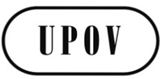 SCAJ/69/6ORIGINAL:  InglésFECHA:  27 de febrero de 2014UNIÓN INTERNACIONAL PARA LA PROTECCIÓN DE LAS OBTENCIONES VEGETALESUNIÓN INTERNACIONAL PARA LA PROTECCIÓN DE LAS OBTENCIONES VEGETALESUNIÓN INTERNACIONAL PARA LA PROTECCIÓN DE LAS OBTENCIONES VEGETALESGinebraGinebraGinebraAñoAñoAñoAñoAñoAñoAñoAñoAñoAño200520062007200820092010201120122013Nuevos códigos UPOVn/dn/dn/d300
(aprox.)148114173212209Modificacionesn/dn/dn/d30
(aprox.)17612*547**Códigos UPOV (al final del año)5.7595.9776.1696.3466.5826.6836.8517.0617.251EtiquetaEtiquetaTipo de informaciónTipo de informaciónCondición actual Condición propuestaMejoras necesarias de la base de datos<000><000>Inicio del registro y situación del registro Inicio del registro y situación del registro obligatorioinicio del registro obligatorioObligatorio, con sujeción a la elaboración de un mecanismo para calcular la situación del registro (mediante comparación con presentación anterior de datos), previa petición<190><190>País u organización que aporta informaciónPaís u organización que aporta informaciónobligatorioobligatorio Control de la calidad de los datos:  cotejar con la lista de códigos<010><010>Tipo de registro e identificador (de variedad)Tipo de registro e identificador (de variedad)obligatorioambos obligatorios i)	explicar significado de “identificador (de variedad)” en relación con información en <210>;ii)	examinar si se continúa con el tipo de registro “BIL”;iii)	control de calidad de los datos:  cotejar con lista de tipos de registro<500><500>Especie-nombre en latínEspecie-nombre en latínobligatorio hasta que se indique código UPOVobligatorio (aunque se indique código UPOV)<509><509>Especie-nombre común en inglésEspecie-nombre común en inglésobligatorio si no se indica el nombre común en el idioma nacional (<510>).no obligatorio<510><510>Especie – nombre común en un idioma nacional diferente del inglésEspecie – nombre común en un idioma nacional diferente del inglésobligatorio si no se indica el nombre común en inglés (<509>) NECESARIO si se indica <520><520><520>Especie – nombre común en un idioma nacional diferente del inglés, en alfabeto no latinoEspecie – nombre común en un idioma nacional diferente del inglés, en alfabeto no latinono obligatorio<511><511>Especie-código de taxones de la UPOV Especie-código de taxones de la UPOV obligatorio obligatorioi)	tras solicitud, el administrador de la base de datos PLUTO prestará asistencia al contribuyente para asignar códigos UPOV;ii)	control de calidad de datos:  cotejar códigos UPOV con la lista de códigos UPOV; iii)	control de calidad de datos: verificar aparentes errores de asignación de códigos UPOV (p. ej. código correspondiente a la especie equivocado)DENOMINACIONESDENOMINACIONESDENOMINACIONESDENOMINACIONESDENOMINACIONESDENOMINACIONESDENOMINACIONES<540>Fecha + denominación, propuesta, primera aparición o primera entrada en la base de datosFecha + denominación, propuesta, primera aparición o primera entrada en la base de datosobligatorio si no se indica la referencia del obtentor (<600>) obligatorio si no se indica la referencia del obtentor (<600>) i)	obligatorio que conste <540>, <541>, <542>, o <543> si no se indica <600> ii)	fecha no obligatoria iii)	NECESARIO si se indica <550>, <551>, <552> o <553>i)	aclarar el significado y cambiar denominación;ii)	control de calidad de datos: condición obligatoria en relación con otra información<550>Fecha + denominación, propuesta, primera aparición o primera entrada en la base de datos en alfabeto no latinoFecha + denominación, propuesta, primera aparición o primera entrada en la base de datos en alfabeto no latinono obligatorio<541>Fecha + denominación propuesta, publicadaFecha + denominación propuesta, publicadavéase <540>i)	aclarar el significado y cambiar denominación;ii)	control de calidad de datos: condición obligatoria en relación con otra información<551>Fecha + denominación propuesta, publicada en alfabeto no latinoFecha + denominación propuesta, publicada en alfabeto no latinono obligatorio<542>Fecha + denominación, aprobadaFecha + denominación, aprobadaobligatorio si se ha concedido protección o figura en la listaobligatorio si se ha concedido protección o figura en la listavéase <540>i)	aclarar el significado y cambiar denominación;ii)	permitir más de una denominación aprobada para una variedad (p. ej. cuando una denominación es aprobada y después sustituida)iii)	control de calidad de datos: condición obligatoria en relación con otra información<552>Fecha + denominación, aprobada en alfabeto no latinoFecha + denominación, aprobada en alfabeto no latinono obligatorio<543>Fecha + denominación, rechazada o retiradaFecha + denominación, rechazada o retiradavéase <540>i)	aclarar el significado y cambiar denominación;ii)	control de calidad de datos: condición obligatoria en relación con otra información<553>Fecha + denominación, rechazada o retirada en alfabeto no latinoFecha + denominación, rechazada o retirada en alfabeto no latinono obligatorio<600>Referencia del obtentorReferencia del obtentorobligatorio si existeobligatorio si existeNECESARIO si se indica <650><650>Referencia del obtentor en alfabeto no latinoReferencia del obtentor en alfabeto no latinono obligatorio<601>Sinónimo de denominación de la variedadSinónimo de denominación de la variedadNECESARIO si se indica <651><651>Sinónimo de denominación de la variedad en alfabeto no latinoSinónimo de denominación de la variedad en alfabeto no latinono obligatorio<602>Nombre comercialNombre comercialNECESARIO si se indica <652>i)	aclarar el significadoii)	permitir entradas múltiples<652>Nombre comercial en alfabeto no latinoNombre comercial en alfabeto no latinono obligatorio<210>Número de solicitudNúmero de solicitudobligatorio si existe solicitudobligatorio si existe solicitudobligatorio si existe solicituda examinar junto con <010><220>Fecha de solicitud / presentaciónFecha de solicitud / presentaciónobligatorio si existe solicitudobligatorio si existe solicitudobligatorioSe ofrecerá una explicación si la etiqueta <220> no estuviera completa<400>Fecha de publicación de los datos relativos a la solicitud (protección) / presentación(listado)Fecha de publicación de los datos relativos a la solicitud (protección) / presentación(listado)no obligatorio<111>Número del título concedido (de la protección) / número de registro (listado)Número del título concedido (de la protección) / número de registro (listado)obligatorio si existeobligatorio si existei)	obligatorio hacer constar<111> / <151> / <610> o <620> si concedido o registradoii)	fecha no obligatoriai)	control de calidad de datos: condición obligatoria en relación con otra información;ii)	resolver las posibles incoherencias en relación con la situación de la etiqueta <220><151>Fecha de publicación de los datos relativos al título concedido (protección) / registro (listado)Fecha de publicación de los datos relativos al título concedido (protección) / registro (listado)véase <111>control de calidad de datos: condición obligatoria en relación con otra información<610>Fecha de inicio-título concedido (protección) / registro (listado)Fecha de inicio-título concedido (protección) / registro (listado)obligatorio si existeobligatorio si existevéase <111>i)	control de calidad de datos: condición obligatoria en relación con otra información;ii)	control de calidad de datos: la fecha no puede ser anterior que la que figure en <220><620>Fecha de inicio-renovación del registro (listado)Fecha de inicio-renovación del registro (listado)véase <111>i)	control de calidad de datos: condición obligatoria en relación con otra información;ii)	control de calidad de datos: la fecha no puede ser anterior que la que figure en <610>iii)	aclarar el significado <665>Fecha calculada de caducidadFecha calculada de caducidadobligatorio si  se ha concedido protección / listadoobligatorio si  se ha concedido protección / listadono obligatorio<666>Tipo de fecha seguida de "fecha de terminación"Tipo de fecha seguida de "fecha de terminación"obligatorio si existeobligatorio si existeno obligatorioPARTES INTERESADASPARTES INTERESADASPARTES INTERESADASPARTES INTERESADASPARTES INTERESADASPARTES INTERESADASPARTES INTERESADAS<730>Nombre del solicitante Nombre del solicitante obligatorio si existe solicitudobligatorio si existe solicitudobligatorio si existe solicitud o NECESARIO si se indica <750><750>Nombre del solicitante en alfabeto no latinoNombre del solicitante en alfabeto no latinono obligatorio <731>Nombre del obtentorNombre del obtentorobligatorioobligatorioobligatorioexplicar el significado de "obtentor" de conformidad con el documento TGP/5 (véase <733>)<751>Nombre del obtentor en alfabeto no latinoNombre del obtentor en alfabeto no latinono obligatorio<732>Nombre del encargado del mantenimientoNombre del encargado del mantenimientoobligatorio si figura en la listaobligatorio si figura en la listaNECESARIO si se indica <752>indicar fecha de comienzo y de terminación (el encargado del mantenimiento puede cambiar)<752>Nombre del encargado del mantenimiento en alfabeto no latinoNombre del encargado del mantenimiento en alfabeto no latinono obligatorio<733>Nombre del titular del derechoNombre del titular del derechoobligatorio si se ha concedido protecciónobligatorio si se ha concedido protecciónobligatorio si se ha concedido protección o NECESARIO si se indica <753>i)	explicar el significado de "titular del derecho" de conformidad con el documento TGP/5 (véase <731>)ii)	indicar fecha de comienzo y de terminación (el titular del derecho puede cambiar)<753>Nombre del titular del derecho en alfabeto no latinoNombre del titular del derecho en alfabeto no latinono obligatorio<740>Tipo de otra parte seguido del nombre de la parteTipo de otra parte seguido del nombre de la parteNECESARIO si se indica <760><760>Tipo de otra parte seguido del nombre de la parte en alfabeto no latinoTipo de otra parte seguido del nombre de la parte en alfabeto no latinono obligatorioINFORMACIÓN RELATIVA A SOLICITUDES EQUIVALENTES EN OTROS TERRITORIOSINFORMACIÓN RELATIVA A SOLICITUDES EQUIVALENTES EN OTROS TERRITORIOSINFORMACIÓN RELATIVA A SOLICITUDES EQUIVALENTES EN OTROS TERRITORIOSINFORMACIÓN RELATIVA A SOLICITUDES EQUIVALENTES EN OTROS TERRITORIOSINFORMACIÓN RELATIVA A SOLICITUDES EQUIVALENTES EN OTROS TERRITORIOSINFORMACIÓN RELATIVA A SOLICITUDES EQUIVALENTES EN OTROS TERRITORIOSINFORMACIÓN RELATIVA A SOLICITUDES EQUIVALENTES EN OTROS TERRITORIOS<300>Solicitud prioritaria: país, tipo de registro, fecha de la solicitud, número de la solicitudSolicitud prioritaria: país, tipo de registro, fecha de la solicitud, número de la solicitudno obligatorio<310>Otras solicitudes: país, tipo de registro, fecha de la solicitud, número de la solicitudOtras solicitudes: país, tipo de registro, fecha de la solicitud, número de la solicitudno obligatorio<320>Otros países: país, denominación si es diferente de denominación que figura en la solicitudOtros países: país, denominación si es diferente de denominación que figura en la solicitudno obligatorio<330>Otros países: país, referencia del obtentor si es diferente de la referencia del obtentor que figura en la solicitudOtros países: país, referencia del obtentor si es diferente de la referencia del obtentor que figura en la solicitudno obligatorio<900>Otra información pertinente (frase indexada)Otra información pertinente (frase indexada)NECESARIO si se indica <950><950>Otra información pertinente (frase indexada) en alfabeto no latinoOtra información pertinente (frase indexada) en alfabeto no latinono obligatorio<910>Observaciones (palabra indexada)Observaciones (palabra indexada)NECESARIO si se indica <960><960>Observaciones (palabra indexada) en alfabeto no latinoObservaciones (palabra indexada) en alfabeto no latinono obligatorio<920>Etiquetas de la información que ha cambiado desde la última comunicación (facultativo)Etiquetas de la información que ha cambiado desde la última comunicación (facultativo)no obligatorioDesarrollar una opción que se genere automáticamente (véase 2.1.1. a))<998>FigFigno obligatorio<999>Identificador de imagen (para uso futuro)Identificador de imagen (para uso futuro)no obligatorioCrear la posibilidad de facilitar un hiperenlace con la imagen (p. ej. página Web de una autoridad)FECHAS DE COMERCIALIZACIÓNFECHAS DE COMERCIALIZACIÓNFECHAS DE COMERCIALIZACIÓNFECHAS DE COMERCIALIZACIÓNFECHAS DE COMERCIALIZACIÓNFECHAS DE COMERCIALIZACIÓNFECHAS DE COMERCIALIZACIÓN<800>Fechas de comercializaciónFechas de comercializaciónno obligatorioObservacióni)	Autoridad que proporciona la [siguiente] información:Código ISO de dos letrasii)	Territorio de comercializaciónCódigo ISO de dos letrasiii)	Fecha en la que la variedad fue comercializad * por primera vez en el territorio(*Por el término “comercialización” se entiende “vendida o entregada a terceros de otra manera, por el obtentor o con su consentimiento, a los fines de la explotación de la variedad” (artículo 6.1 del Acta de 1991 del Convenio de la UPOV) u “ofrecida en venta o comercializada, con el consentimiento del obtentor, cuando proceda” (artículo 6.1.b) del Acta de 1978 del Convenio de la UPOV), según corresponda).de conformidad con el formato YYYY[MMDD] (Año[MesDía]):  el mes y el día no son obligatorios si no se dispone de los mismosiv)	Fuente de la informaciónobligatorio para cada entrada en <XXX> v)	Situación de la informaciónobligatorio para cada entrada en <XXX> (se deberá proporcionar una explicación o una referencia sobre dónde se puede obtener esa explicación (p. ej. el sitio Web de la autoridad que proporciona los datos a ese respecto))Nota:  para la misma solicitud, la autoridad mencionada en i) puede proporcionar una o más entradas para los apartados ii) a v).  En particular, puede proporcionar información sobre la comercialización en el “territorio de la solicitud”, así como en “otros territorios”. AZAzerbaiyánBEBélgicaBGBulgariaCACanadáCHSuizaCZRepública ChecaDEAlemaniaEUUnión EuropeaGEGeorgiaHUHungríaILIsraelJPJapónKEKenyaLTLituaniaLVLetoniaMAMarruecosMDRepública de MoldovaMXMéxicoNLPaíses BajosNONoruegaNZNueva ZelandiaPLPoloniaPTPortugalRORumaniaRUSerbiaSESueciaUSEstados Unidos de AméricaVNViet NamPreguntasPreguntasNúmeroNúmeroNúmeroPorcentajePorcentajePorcentajePreguntasPreguntasSíNoNo contestaSíNoNo contesta1Miembro de la UPOV2¿La autoridad de su país cuenta con una base de datos propia para fines de protección de las obtenciones vegetales?285085%15%0%3(a)¿Su base de datos incluye la siguiente información?  Solicitante (nombre y datos)280585%0%15%3(b)Representante del solicitante (nombre y datos)280585%0%15%3(c)La persona o personas* que han creado o descubierto y puesto a punto la variedad (si es diferente del solicitante) (nombre y datos) * El término “persona” que figura en el artículo 1.iv) del Acta de 1991 del Convenio de la UPOV se refiere tanto a las personas físicas como a las personas jurídicas (por ejemplo, las empresas).253576%9%15%3(d)Titular del derecho (nombre y datos)226567%18%15%3(e)Nombre botánico de la especie280585%0%15%3(f)Nombre común de la especie271582%3%15%3(g)Código UPOV244573%12%15%3(h)Referencia del obtentor244573%12%15%3(i)Denominaciones propuestas244573%12%15%3(j)Denominaciones aprobadas199558%27%15%3(k)Cambios en las denominaciones235570%15%15%3(l)Número de solicitud271582%3%15%3(m)Identificador de variedad único (un identificador que sea exclusivo de esta variedad, por ejemplo, una combinación del tipo de solicitud (derechos de obtentor), el número de solicitud y el cultivo o la especie)1810555%30%15%3(n)Solicitudes rechazadas o retiradas262579%6%15%3(o)Número del título concedido262579%6%15%3(p)Fecha de entrada en vigor de la protección280585%0%15%3(q)Fecha de terminación de la protección253576%9%15%3(r)Fechas en las que se comercializó por primera vez la variedad en el territorio de la solicitud y en otros territorios1117533%52%15%3(s)Descripciones de la variedad mediante niveles de expresión o notas1513545%40%15%3(t)Datos de la variedad (aparte de las descripciones de la variedad mediante niveles de expresión o notas)1216536%48%15%3(u)Perfil de ADN de la variedad22656%79%15%3(v)Fotografías17112852%33%15%3(w)Otros datos (sírvase indicar cualquier otra información relevante que figure en su base de datos en relación con la protección de la variedad)1315539%46%15%4¿Su base de datos se utiliza para generar la publicación oficial?276082%18%0%5Si no dispone de una base de datos con fines de protección de las variedades vegetales, ¿tiene previsto elaborar una base de datos o desearía recibir asistencia para elaborarla?6¿Dispone de un formulario electrónico de solicitud? (si la respuesta es negativa, pase directamente a la pregunta 12)924027%73%0%7¿La información que se proporciona en el formulario electrónico es suficiente para asignar una fecha de presentación?924027%73%0%8Además de cumplimentar el formulario electrónico, ¿los solicitantes deben enviar algún material complementario (por ejemplo, copias impresas firmadas) o información adicional?1122033%67%0%9¿Los solicitantes tienen la posibilidad de utilizar una firma electrónica u otro tipo de autorización de la presentación electrónica de solicitudes?726021%79%0%10¿Los solicitantes pueden efectuar el pago en línea?825024%76%0%11¿En qué idiomas puede cumplimentarse el formulario electrónico?12Si no dispone de un formulario electrónico de solicitud, ¿tiene previsto elaborar una base de datos o desearía recibir asistencia para elaborarla?13Sírvase indicar otras informaciones/características que figuran en el formulario electrónico de solicitud de la autoridadCAEn la base de datos y en el formulario de solicitudCHEl solicitante está registrado únicamente si no es el representante o el titular de una variedad vegetal, es decir, otro representante del ámbito de la UE o de otro país.RONombre y dirección.
Si hay múltiples solicitantes, para cada uno: nombre, direcciónJPSolo la empresaPLDe hecho, es el representante del obtentor.NZTambién tenemos un campo en el que se indican específicamente los datos de contacto o dirección oficiales para el servicio. En este campo se incluye automáticamente la dirección de los solicitantes o, si recurre a un representante, la dirección del representante.CALos solicitantes extranjeros deben indicar el agente canadiense; en la base de datos y en el formulario de solicitudCHSi el titular no reside en Suiza.RONombre y direcciónDESolo en las solicitudes de concesión derechos de obtentor, no en las solicitudes de inclusión en las listas nacionalesCAEn la base de datos y en el formulario de solicitudRONombre y dirección.
Si hay muchos obtentores, para cada uno: nombre, direcciónPLLo mismo que en c): consideramos que el obtentor es el titularNZEs el solicitante/titularNO¿Se refiere a lo mismo que el encargado del mantenimiento?DEPreguntamos si la variedad está protegida en un expediente de solicitud de inclusión en la lista nacionalCAEl mismo que el solicitante (nombre y datos); solo base de datosCHLos propietarios de variedades que no son suizos están obligados a tener un representante en Suiza.RONombre y dirección.
Si hay múltiples titulares, para cada uno: nombre, direcciónNZLas variedades se registran indicando solo el género o el género y la especie.CAEn la base de datos y en el formulario de solicitudCAEn la base de datos y en el formulario de solicitudDENo se solicita en el formulario de solicitud, pero se registra en la base de datos.CASolo en la base de datosCHNo se solicita pero se almacena en la base de datos de variedades vegetales.USTambién se conoce como nombre temporal o experimentalCACuando procede; en la base de datos y en el formulario de solicitudDESolo se guarda la última denominación propuestaCAEn la base de datos y en el formulario de solicitudCHSi ya existe.NZLas denominaciones solo se aprueban en el momento de la concesión. Una concesión es una denominación aprobada.DELa fecha de aprobación es la fecha de concesión o de inclusión en la lista.USEn los Estados Unidos, el nombre con el que se comercializa una variedad se convierte en su nombre permanente.CASolo en la base de datosCHMarcas o nombres comerciales solicitados recientemente.DESolo las más recientesCASolo en la base de datosCHDatos registrados para las nuevas denominaciones, fechas de publicación, etc.NZAsignamos un número de solicitud de tipo alfanumérico, por ejemplo ROS100 (para la rosa), POT150 (para la patata), y además un número del sistema. Si se concede el título, el número del sistema se convierte en el número del título concedido.CASolo en la base de datosCHPor lo general se efectúa con arreglo a la referencia del obtentor, si no se menciona otra cosa.  No se solicita en el formulario de solicitud.ILEl identificador es el número de solicitud.NZEs el número de solicitud. Véanse las observaciones sobre el apartado f).DENuestro número de referencia es el mismo para los procedimientos de concesión y de inclusión en el listado.CAIdentificador de solicitud solo en la base de datos; también, se asigna un número único de solicitud de derechos de obtentor al admitir la solicitud para su registro = AA- #### (donde "AA" son los 2 últimos dígitos del año en que se registra y "####" es el siguiente número consecutivo).DELa fecha del rechazo o retiradaUSEsto se registra en el campo relativo al estado de la solicitud.CASolo en la base de datosCHSe dejan en la base de datos, incluidas las razones, etc.ROLas variedades no eran nuevas.NZEl número del sistema utilizado durante el procedimiento de solicitud se convierte en el número del título concedido en el momento de la concesión.USEs el mismo que el número de solicitud y se conoce como número de protección de la variedad (número PVP).CASolo en la base de datosNZLa protección comienza, con carácter provisional, en la fecha de solicitud; la protección completa, en la fecha de concesión.DEIdéntica que la fecha de concesiónCASolo en la base de datosJPTiene uno de los siguientes significados:
la fecha de caducidad programada.
la fecha en la que realmente se canceló.NZLa fecha de caducidad, renuncia o cancelación.NOEsto lo cambiaremos en breve.CASolo en la base de datos; todas las posibles fechas de terminación, incluidas la de caducidad, revocación y renunciaRODespués de la fecha de caducidad de la protección:
a petición del titular del derecho
Si el titular del derecho no ha pagado las cuotas de mantenimientoPLTenemos previsto añadir esta información.NZSe está estudiando la posibilidad de añadir este campo.BGTenemos esta opción, pero habitualmente no tenemos la información. El examen sustantivo se realiza en la Agencia ejecutiva de examen y aprobación de variedades y control de semillas.NONo figura en la base de datos, sino en el archivo.USEl solicitante proporciona esta información si responde afirmativamente a la pregunta "¿Se ha vendido la variedad?". En su respuesta indica cuándo y dónde.CAEn la base de datos y en el formulario de solicitud; sin embargo, solo se realiza un seguimiento de otros territorios en la base de datos.CZEn reconstrucción; tenemos previsto incluir descripciones a comienzos del año próximo.NZEl formulario se ajusta al modelo de la UPOV para el examen técnico.NONo figura en la base de datos, sino en el archivo.USEl solicitante proporciona una descripción detallada de la variedad que incluye múltiples descriptores (30-200) dependientes de la especie. Se trata del formulario "Exhibit C" de protección de las obtenciones vegetales de los Estados Unidos.CASolo en la base de datos, con términos asociados a los niveles de expresión.NZDepende de la especieBGCuestionario técnicoNLGuardamos las fotos de las variedades ornamentales en una base de datos independiente.USEl solicitante puede proporcionar datos adicionales no contemplados en el formulario "Exhibit C" de los Estados Unidos. Se denomina "exhibit D".CASolo un resumen de la comparación, con respecto a variedades de referencia seleccionadas, de los caracteres distintivos; descripción y pormenores de la prueba y el ensayo comparativo; solo cuadro de los caracteres distintivos medidos; origen y método de obtenciónBGInformación sobre las variedades o líneas parentales y el método de selección. Esta información se proporciona en el cuestionario técnico.USNo se exige, pero el solicitante puede incluir esta información.JPHay una foto de lo siguiente:
la presentación por el solicitante
la investigación de las autoridadesCZEn reconstrucción; tenemos previsto incluir fotografías el próximo año.PLPor el momento, para plantas ornamentales y frutalesNZNo para todos los génerosBGSi las aporta el solicitante.NONo figura en la base de datos, sino en el archivo.NLGuardamos las fotos de las variedades ornamentales en una base de datos independiente.CASin embargo, las fotografías comparativas de la variedad candidata y la variedad o variedades de referencia se guardan en una unidad de red y se exportan al sitio web para incorporarse a la descripción; no se exigen en el momento de presentar la solicitud, ni se guardan directamente en la base de datos de derechos de obtentor.CHSe indica si se han recibido pero no se almacenan en la base de datos.MDFin de la validez con derecho a la restitución
Fin de la validez sin derecho a la restitución
Publicación de la restitución
Período de ensayo
Lugar de ejecución de los ensayos
Fecha de recepción de los resultados del examen
Guía de los ensayos
Grupo de madurez
Indicación de uso
Zona de cultivo recomendadaCZInformación interna: cuotas de mantenimiento, facturasPLDatos (resultados) de los exámenes DHE particulares de un ensayo dado en cada temporada vegetativa, incluso información técnica agrícolaNZDocumentos relativos a la propiedad, la autorización del agente, correspondencia de la solicitud. En la base de datos se almacena todo lo relativo a la solicitud y concesión de una variedad.BGInformación relativa a los honorarios, la asignación de derechos.NOUn campo para observacionesNLLos requisitos para la presentación
comprobación de la novedad
adquisición de los informes DHE para la concesión de derechos de obtentor
estado de la solicitudUSsi la semilla de la variedad ha sido certificada
nombre científico de la familia
presencia de transgenes en la variedad
protección por derechos de propiedad intelectual de la variedad o de cualquiera de sus componentesCAfechas y lugares de las solicitudes presentadas en otros territorios; fechas y lugares de concesión de derechos en otros territorios; reivindicaciones de la prioridad; denominaciones sinónimas; nombres comercialesEUMuchos otros datos como, por ejemplo, los relativos a la prioridad, la tramitación de la recepción de las solicitudes, la tramitación de las denominaciones inadecuadas, la organización del examen técnico, las publicaciones, la información financiera, base de datos de documentos vinculados al archivoUbicación, plano , número de plantas, etcSEFecha de las publicaciones (solicitud y decisión relativa a los derechos de obtentor y denominación de la variedad).
Prioridad e indicación del país.
Información acerca de la realización de un examen DHE en algún país (en qué país), indicando si se ha terminado, así como el lugar (país) en el que el solicitante desearía que se realizara el examen DHE.
Apéndice, como una carta notarial, una declaración de novedad, asignación, solicitud de denominación (si se entrega después de la solicitud de derechos de obtentor).
Campo de observaciones (fecha y nota de actuación breve)CHPoder, cesión de derechos u otra información u observaciones importantes JPPara el boletín oficial, el registro de variedades vegetales, la notificación al solicitante y la página web, entre otros usos.VNLos resultados de la base de datos se publicarán en el sitio web: pvpo.mard.gov.vnNZSe genera cada trimestre. Cada 1.º de enero, 1.º de abril, 1.º de julio y 1.º de octubre, se generan boletines con información extraída directamente de la base de datos, numerándose las secciones conforme al modelo de la UPOV. No hay una imprimible completa del boletín.BGEl Boletín oficial de la Oficina de patentes de Bulgaria: http://www1.bpo.bg/index.php?option=com_content&task=view&id=167&Itemid=269USSí, los datos se envían al sistema GRIN del USDA para su publicación en la web.MASe dispone de ficheros Word relativos a las solicitudes de protección de obtenciones vegetales y a las variedades protegidas en Marruecos.SEUtilizamos la base de datos para generar listas que, a su vez, se utilizan para generar la publicación oficial (documento Word).PTNo tenemos base de datos.ROBoletín oficial de protección de las obtenciones vegetalesSí, tenemos previsto elaborar una base de datos, pero necesitamos ayuda.MDTenemos una base de datos.NZAunque tenemos una base de datos denominada "Plant and breeds", estamos introduciendo el sistema IPAS y tenemos intención de crear un módulo elaborado para este fin.BGLa base de datos existente está en Microsoft Excel. Sí, se tiene previsto mejorar esta herramienta y se desea recibir asistencia en la elaboración.MXTenemos una en Excell y se esta elaborando con base de datos, no se requiere asistenciaMASe desea recibir asistencia técnica para crear y poner a punto una base de datos.SETenemos una base de datos.AZNecesitamos asistencia para elaborar una base de datos para la protección de las obtenciones vegetales.CHEstamos elaborando una nueva versión que tenemos previsto poner a punto con un catálogo integrado de variedades. ¿Por qué no? El asesoramiento siempre es útil.PTNo recibimos muchas solicitudes, así que no es prioritario contar con una base de datos.VNEstamos elaborando el formulario electrónico de solicitud.CZEn parte: el solicitante puede descargar los formularios de solicitud necesarios y reenviarlos por vía electrónica a través del denominado "cuadro de datos" (databox). El Ministerio del Interior checo se ocupa del mantenimiento de los cuadros de datos, que solo pueden utilizar las personas residentes en la República Checa.NZIntroducido en diciembre de 2012. Su contenido refleja el del formulario tipo de solicitud de la UPOV y utiliza el sistema de códigos de la UPOV.NOFormulario en formato PDF modificable, pero no directamente en la base de datos.NLTodavía no, pero el proyecto está en desarrollo.USEl sistema electrónico de protección de las obtenciones vegetales (ePVP) de los Estados Unidos está en desarrollo y su inauguración está prevista para junio de 2014AZNo, pero tenemos previsto utilizar el formulario electrónico de solicitud.CHTodavía no, pero tenemos previsto hacerlo, junto con ideas e indicaciones concretas sobre la manera en que funcionará.NLTodavía no, pero el proyecto está en desarrollo.EUAunque todavía provisional, a veces si es necesario proporcionar documentos con firma física en un plazo determinado.AZActualmente no utilizamos formulario electrónico.HUNo tenemos un formulario electrónico de solicitud.CZCuando se utiliza el cuadro de datos (databox), NO.NZTodos los documentos adicionales y el cuestionario técnico pueden enviarse electrónicamente como adjuntos.NLTodavía no, pero el proyecto está en desarrollo.DEDepende del solicitante y de la especiecopias originales del representanteAZNo tenemos un formulario electrónico de solicitud.CZCuando se utiliza el cuadro de datos (databox), SÍ.NZHay un sistema de inicio de sesión para usuarios registrados.NLTodavía no, pero el proyecto está en desarrollo.HUNo tenemos un formulario electrónico de solicitud.BGSí, pueden hacerlo.HUTodavía no, pero el proyecto está en desarrollo.VNEn vietnamita e inglésEn el idioma nacionalMDEn rumanoCZEn checo e inglésNZEn inglésBGNo tenemos esta opción.En georgiano e inglésNOEn noruego o en inglésNLTodavía no, pero el proyecto está en desarrollo.DEEn alemánUSEn inglésEUEn 23 idiomas de la UEMXNo se cuenta con formulario electrónico.ESPAÑOLLTEn lituano y en inglésAZInicialmente, tenemos previsto que el formulario electrónico esté en el idioma nacional.CHComo antes. Alemán, inglés, francés. Inglés y hebreoJPPendienteSíMDSíILSíPLTenemos previsto hacerlo. Agradeceremos mucho su ayuda.BGActualmente no lo tenemos previsto ni tenemos posibilidad de hacerlo.RSSí, lo tenemos previsto (en el marco de la mejora del sistema de administración electrónica en Serbia).NONo hay planes a día de hoy.NLNoCANo en este momento.MXSí, se desea recibir asistencia.LTSí, lo tenemos previsto, pero depende de la financiación.SETenemos una base de datos, pero necesitamos una nueva.AZNecesitamos asistencia para proporcionar un formulario electrónico y desarrollar una base de datos.HUTenemos previsto elaborar un formulario electrónico de solicitud.CHTenemos un plan e ideas específicas sobre cómo debe funcionar.LTSí, tenemos previsto mejorar nuestra base de datos.RUSíKEDesearíamos recibir asistencia para la elaboración de una base de datos de este tipo.MDDescripciones de la variedad mediante niveles de expresión o notasNZEl sistema de solicitudes se basa en el utilizado para patentes, marcas y diseños en la Oficina de la Propiedad Intelectual de Nueva Zelandia. El formulario de solicitud se ha adaptado para los derechos de obtentor.NLNo procede.USInformación descriptiva completa de la variedad con la posibilidad de formular observaciones sobre la integridad de la solicitud presentada.AZToda la información de interés que sea pertinente.CHInformación sobre exámenes DHE, estaciones de ensayo, informes de los ensayos, etc.